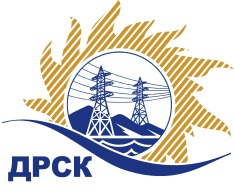 Акционерное общество«Дальневосточная распределительная сетевая  компания»ПРОТОКОЛпроцедуры вскрытия конвертов с заявками участников СПОСОБ И ПРЕДМЕТ ЗАКУПКИ: открытый электронный запрос предложений № 665627 на право заключения Договора на выполнение работ «Ремонт ограждения базы СП ЗЭС» для нужд филиала АО «ДРСК» «Амурские электрические сети» (закупка 1004 раздела 1.1. ГКПЗ 2016 г.).Плановая стоимость: 2 180 100,00 руб. без учета НДС; 2 572 518,00 руб. с учетом НДСПРИСУТСТВОВАЛИ: постоянно действующая Закупочная комиссия 2-го уровня ВОПРОСЫ ЗАСЕДАНИЯ КОНКУРСНОЙ КОМИССИИ:В ходе проведения запроса предложений было получено 5 заявок, конверты с которыми были размещены в электронном виде на Торговой площадке Системы www.b2b-energo.ru.Вскрытие конвертов было осуществлено в электронном сейфе организатора запроса предложений на Торговой площадке Системы www.b2b-energo.ru автоматически.Дата и время начала процедуры вскрытия конвертов с заявками участников: 05:16 московского времени 23.06.2016Место проведения процедуры вскрытия конвертов с заявками участников: Торговая площадка Системы www.b2b-energo.ru Всего сделано 6 ценовых ставок на ЭТП.В конвертах обнаружены заявки следующих участников запроса предложений:Ответственный секретарь Закупочной комиссии 2 уровня                                  М.Г.ЕлисееваЧувашова О.В.(416-2) 397-242№ 577/УР-Вг. Благовещенск23 июня 2016 г.№Наименование участника и его адресПредмет заявки на участие в запросе предложений1ООО "ДЭМ" (676450, Россия, Амурская область, г.Свободный, ул. Шатковская, 126)Заявка: подана 22.06.2016 в 04:30
Цена: 2 501 600,00 руб. (цена без НДС: 2 120 000,00 руб.)2ООО "Династия" (675000, Россия, Амурская область, г. Благовещенск, ул. Забурхановская, 98)Заявка, подана 22.06.2016 в 04:17
Цена: 2 513 400,00 руб. (цена без НДС: 2 130 000,00 руб.)3ООО "ЭК "СВЕТОТЕХНИКА" (675029, Россия, Амурская обл., г. Благовещенск, ул. Артиллерийская, д. 116)Заявка, подана 22.06.2016 в 02:36
Цена: 2 572 400,00 руб. (цена без НДС: 2 180 000,00 руб.)4ООО "СтройАльянс" (675000, Россия, Амурская обл., г. Благовещенск, ул. Ленина, д. 196, корп. А, оф. 17)Заявка, подана 22.06.2016 в 04:46
Цена: 2 572 400,00 руб. (цена без НДС: 2 180 000,00 руб.)5ООО "ПРОМЕТЕЙ +" (675000, Россия, Амурская обл., г. Благовещенск, ул. Мухина, д. 150)Заявка, подана 22.06.2016 в 03:52
Цена: 2 180 050,00 руб. (НДС не облагается)